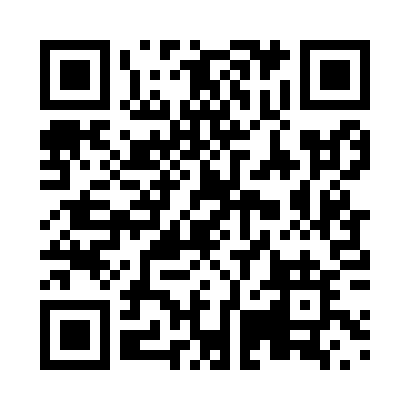 Prayer times for Davis Inlet, Newfoundland and Labrador, CanadaWed 1 May 2024 - Fri 31 May 2024High Latitude Method: Angle Based RulePrayer Calculation Method: Islamic Society of North AmericaAsar Calculation Method: HanafiPrayer times provided by https://www.salahtimes.comDateDayFajrSunriseDhuhrAsrMaghribIsha1Wed3:105:191:016:138:4410:522Thu3:095:161:016:148:4610:533Fri3:085:141:006:168:4810:544Sat3:075:121:006:178:5010:555Sun3:055:101:006:188:5210:566Mon3:045:081:006:198:5410:577Tue3:035:061:006:208:5610:588Wed3:025:041:006:218:5710:599Thu3:015:021:006:238:5911:0010Fri3:005:001:006:249:0111:0111Sat2:594:581:006:259:0311:0212Sun2:584:561:006:269:0511:0313Mon2:574:541:006:279:0711:0414Tue2:564:521:006:289:0911:0515Wed2:554:501:006:299:1111:0616Thu2:544:481:006:309:1311:0717Fri2:544:471:006:319:1411:0718Sat2:534:451:006:329:1611:0819Sun2:524:431:006:339:1811:0920Mon2:514:421:006:349:2011:1021Tue2:504:401:006:359:2111:1122Wed2:504:381:006:369:2311:1223Thu2:494:371:006:379:2511:1324Fri2:484:361:016:389:2611:1425Sat2:484:341:016:399:2811:1426Sun2:474:331:016:409:3011:1527Mon2:464:311:016:419:3111:1628Tue2:464:301:016:419:3311:1729Wed2:454:291:016:429:3411:1830Thu2:454:281:016:439:3511:1831Fri2:444:271:016:449:3711:19